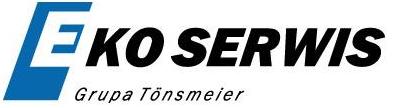 Terminarz wywozu odpadów z terenu Gminy Krzyżanów2013 r – Gmina Krzyżanów  Rejon 1 – Sokół, Złotniki, Uroczysko Leśne, Kaszewy Dworne, Kaszewy - Kolonia, Kaszewy Kościelne, Różanowice, Krzyżanów, Żakowice, Krzyżanówek, Władysławów, Julianów, Psurze, Kaszewy Tarnowskie, Kaszewy - Spójnia, Wojciechowice, Zawady, Konary, Rustów, Morele, JagniątkiRejon 2 – Wały A, Wały B, Wierzyki, Kuchary, Marcinów, Malewo, Świniary, Pawłowice, Pawłowice, Łęki Kościelne, Łęki Górne, Młogoszyn, Mieczysławów, Stefanów, Micin, Rybie, Siemienice, Siemieniczki, Brony, Ktery, Nowe Ktery, Ktery (SK), Wyręby Siemienickie, Goliszew, ZieleniewEKO SERWIS Sp. z o.o. poniżej informuje o terminach odbioru odpadów od 01.07.2013 r. do 31.12.2013.Odpady wielkogabarytowe – objazdówka – 17/09/2013 ( tego dnia przez wskazane miejscowości będzie przejeżdżał  pojazd i odbierał odpady wielkogabarytowe np. meble.ZSEE (elektryczne i elektroniczne) – objazdówka – 24/10/2013 ( tego dnia przez wskazane miejscowości będzie przejeżdżał pojazd i odbierał  np.: lodówki, radia, , komputery, czajniki itp.)Uwaga: Do żółtych worków można wkładać wyłącznie butelki plastikowe po napojach i  chemii domowej, puszki metalowe po napojach i  konserwach, makulaturę oraz opakowania wielomateriałowe po sokach, napojach, mleku.Do zielonych worków można wkładać wyłącznie opakowania szklane np. butelki lub słoiki.Worki z inną zawartością nie będą odbierane!Worki można odbierać u kierowcy lub w  siedzibie firmy.Odpady należy wystawić w dniu wywozu  przed bramę posesji o godzinie 700, a jeżeli zabudowanie znajduje się w znacznej odległości od drogi po, której jedzie pojazd specjalistyczny zbierający odpady to nie dalej niż 15m. od jej  osi.Uwagi lub pytania mogą być zgłaszane w siedzibie firmy lub pod numerem tel.:Przedsiębiorstwo Oczyszczania Miasta Eko Serwis Sp. z o.o. 
ul. Łąkoszyńska 127, 99-300 Kutno
Tel.: (+48) 24-254-29-87 - LogistykaTel.: (+48) 24-254-29-86 - Biuro Obsługi Klienta2013VIIVIIIIXXXIXIImiesiącVIIVIIIIXXXIXIIRodzaj odpadówDzień miesiącaDzień miesiącaDzień miesiącaDzień miesiącaDzień miesiącaDzień miesiącaRejon 1 - Komunalne1272Rejon 1 – żółte worki181214Rejon 1 – zielone worki292419Rejon 2 - Komunalne159430Rejon 2 – żółte worki181214Rejon 2 – zielone worki292419